ひろしま夢ぷらざ　尾道フェア第２３回「おいでんさい　春の尾道へ！～ええもん市場～」因島商工会議所　事務局 行　　（ 申込期限：１２月２１日(木) ）事業所名： 　　　　　　　　　　　　　　　電話番号： 　　　　　　　　　　　　代表者名： 　　　　　　　　　　　　　　　担当者名： 　　　　　　　　　　　　◎店内陳列販売について出展する　　・　　出展しない　　（いずれかに○印をしてください）また、別添様式５に商品名・価格等をご記入の上、本申込書と合わせてお申込みください。◎売上金額の精算振込先期間中の売上金は、後日振込となります。振込手数料は、貴社のご負担とさせていただきます。◎店頭販売について希望する　　・　　希望しない　　（いずれかに○印をしてください）希望する に○印をされた事業所におかれましては、下記日程より第1希望日・第2希望日までお選びいただき、併せて、販売に必要な売り台数および当日販売される商品を下部の表へご記入ください。【希望者のみ】店頭販売希望日等記入表　２月・３月　（出展希望日を下記より選択）※2/23と3/1の金曜日は、冷蔵・冷凍ケースの使用はできません。◎申込先　　FAX：0845-22-6033 ／ メール：chousa@in-no-shima.jp　（受取／島田）振込口座金融機関銀行・信用金庫信用組合本店・支店本店・支店本店・支店振込口座預金種目□普通　　□当座口座番号振込口座名義人（ﾌﾘｶﾞﾅ）（ﾌﾘｶﾞﾅ）（ﾌﾘｶﾞﾅ）（ﾌﾘｶﾞﾅ）（ﾌﾘｶﾞﾅ）（ﾌﾘｶﾞﾅ）（ﾌﾘｶﾞﾅ）（ﾌﾘｶﾞﾅ）（ﾌﾘｶﾞﾅ）振込口座名義人希望日＜第１＞　　　月　　　　日　／ ＜第２＞　　　月　　　　日　　＜第１＞　　　月　　　　日　／ ＜第２＞　　　月　　　　日　　＜第１＞　　　月　　　　日　／ ＜第２＞　　　月　　　　日　　２日出展を希望する □売り台数　　台（1500mm×750mm）冷蔵・冷凍ケース冷蔵　　台　・　冷凍　　台冷蔵　　台　・　冷凍　　台販売品目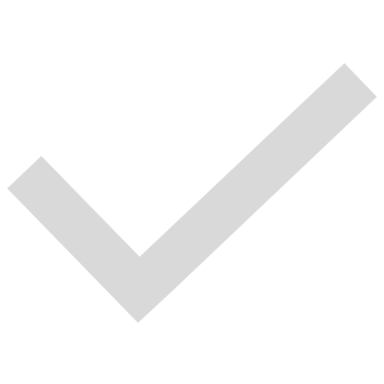 ２月２１日(水)２月２２日(木)２月23日(金)※２月２４日(土)２月２５日(日)２月２６日(月)2月２７日(火)２月２８日(水)２月２９日(木)３月１日(金)※３月２日(土)３月３日(日)３月４日(月)３月５日(火)